Содержание: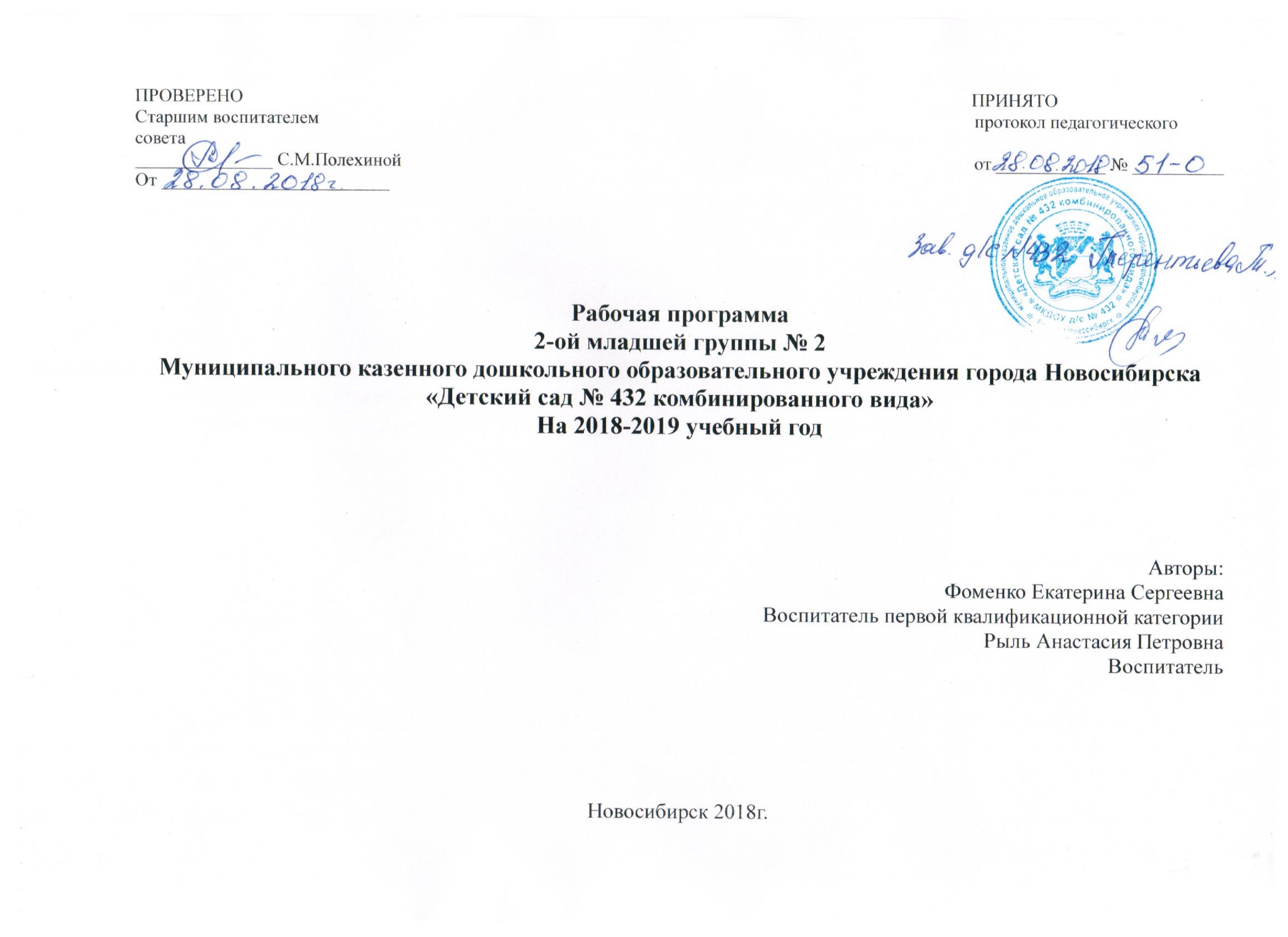 1.Пояснительная записка:1.1.Основания разработки Рабочей программы1.2.Цели и задачи реализации Рабочей программы1.3.Принципы и подходы к формированию Рабочей программы1.4.Возрастные особенности детей группы1.5.Социальный портрет группы1.6.Планируемые результаты освоения Рабочей программы1.7.Оценка результатов освоения Рабочей программы1.8.Срок реализации Рабочей программы2.Содержание (проектирование) образовательного процесса:2.1.Содержание совместной деятельности воспитателя с детьми2.2.Комплексно – тематическое планирование2.3.Содержание образовательной деятельности2.4.Особенности образовательной деятельности разных видов и культурных практик2.5.Организация и формы взаимодействия с родителями (законными представителями)3.Организация образовательного процесса (условия реализации рабочей программы)3.1.Материально-техническое обеспечение программы3.2.Обеспеченность методическими материалами и средствами обучения и воспитания3.3.Организация режима пребывания детей в группе3.3.1. Режим пребывания детей в группе3.3.2. Расписание планирование НОД при пятидневной неделе3.3.3. Циклограмма образовательной деятельности на неделю3.3.4. Режим двигательной активности 3.4. Особенности традиционных событий, праздников, мероприятий3.4.1. План традиционных событий, праздников и мероприятий. 3.5. Особенности развивающей предметно-пространственной средыПриложение1.Пояснительная запискаСогласно п. 2.11.1. ФГОС ДО целевой раздел включает в себя пояснительную записку и планируемые результаты освоения программы.     1.1.Основания разработки Рабочей программы     Рабочая программа разработана в соответствии со следующими нормативными документами:Федеральным законом «Об образовании в Российской Федерации» от 29.12.2012 № 273 -ФЗ.СанПиН 2.4.1.3049-13 "Санитарно - эпидемиологические требования к    устройству, содержанию и организации режима работы в дошкольных организациях (Постановление Главного государственного санитарного врача Российской Федерации от 15 мая 2013 г. №26).Приказом Министерства образования и науки Российской Федерации от 17.10.2013 №1155 "Об утверждении федерального государственного образовательного стандарта дошкольного образования".Приказом Министерства образования и науки Российской Федерации от 13.08.2013г. №1014 "0б утверждении Порядка организации и осуществления образовательной деятельности по основным общеобразовательным программам - образовательным программам дошкольного образования".Приказ Министерства образования и науки Новосибирской области от 14.04.2014 г. № 919 «О введении федерального государственного образовательного стандарта дошкольного образования».«Основная образовательная программа дошкольного образования МКДОУ города Новосибирска «Детский сад № 432 комбинированного вида»  от 28.08.2015 г.Уставом муниципального казенного дошкольного образовательного учреждения города Новосибирска «Детский сад № 432 комбинированного вида»Разработка Программы регламентирована нормативно – правовой и документальной основой, куда входят:Федеральным законом «Об образовании в Российской Федерации» от 29.12.2012 № 273 -ФЗ.СанПиН 2.4.1.3049-13 "Санитарно - эпидемиологические требования к    устройству, содержанию и организации режима работы в дошкольных организациях (Постановление Главного государственного санитарного врача Российской Федерации от 15 мая 2013 г. №26).Приказом Министерства образования и науки Российской Федерации от 17.10.2013 №1155 "Об утверждении федерального государственного образовательного стандарта дошкольного образования".Приказом Министерства образования и науки Российской Федерации от 13.08.2013г. №1014 "0б утверждении Порядка организации и осуществления образовательной деятельности по основным общеобразовательным программам - образовательным программам дошкольного образования".Приказ Министерства образования и науки Новосибирской области от 14.04.2014 г. № 919 «О введении федерального государственного образовательного стандарта дошкольного образования».«Основная образовательная программа дошкольного образования МКДОУ города Новосибирска «Детский сад № 432 комбинированного вида»  от 28.08.2015 г.Уставом муниципального казенного дошкольного образовательного учреждения города Новосибирска «Детский сад № 432 комбинированного вида»1.2. Цели и задачи реализации Рабочей программы            Настоящая рабочая программа разработана для средней группы детского сада на основе ОП ДОО   в соответствии с Федеральным государственным образовательным стандартом дошкольного образования.           Целью  рабочей программы является:- создание каждому ребенку в детском саду возможности для развития способностей, широкого взаимодействия с миром, активного практикования в разных видах деятельности, творческой самореализации. - развитие самостоятельности, познавательной и коммуникативной активности, социальной уверенности и ценностных ориентаций, определяющих поведение, деятельность и отношение ребенка к миру.     	Рабочая программа ориентирована на: - охрану и укрепление физического и психического здоровья детей, в том числе их эмоционального благополучия; - обеспечение равных возможностей для полноценного развития каждого ребенка в период дошкольного детства независимо от места проживания, пола, нации, языка, социального статуса, психофизиологических и других особенностей (в том числе ограниченных возможностей здоровья); - обеспечение преемственности целей, задач и содержания образования, реализуемых в рамках образовательных программ дошкольного и начального общего образования; - создание благоприятных условий развития детей в соответствии с их возрастными и индивидуальными особенностями и склонностями, развития способностей и творческого потенциала каждого ребенка как субъекта отношений с самим собой, другими детьми, взрослыми и миром; - объединение обучения и воспитания в целостный образовательный процесс на основе духовно-нравственных и социокультурных ценностей и принятых в обществе правил и норм поведения в интересах человека, семьи, общества; - формирование общей культуры личности детей, развитие их социальных, нравственных, эстетических, интеллектуальных, физических качеств, инициативности, самостоятельности и ответственности ребенка, формирование предпосылок учебной деятельности; - обеспечение вариативности и разнообразия содержания программ и организационных форм дошкольного образования, возможности формирования программ различной направленности с учетом образовательных потребностей и способностей детей; - формирование социокультурной среды, соответствующей возрастным, индивидуальным, психологическим и физиологическим особенностям детей; - обеспечение психолого-педагогической поддержки семьи и повышения компетентности родителей (законных представителей) в вопросах развития и образования, охраны и укрепления здоровья детей.  Исходя из поставленных  целей рабочей программы, формируются следующие задачи развития и воспитания детей:- укрепление физического и психического здоровья ребенка, формирование основ его двигательной и гигиенической культуры; - целостное развитие ребенка как субъекта посильных дошкольнику видов деятельности;  - обогащенное развитие ребенка, обеспечивающее единый процесс социализации-индивидуализации с учетом детских потребностей, возможностей и способностей; - развитие на основе разного образовательного содержания эмоциональной отзывчивости, способности к сопереживанию, готовности к проявлению гуманного отношения в детской деятельности, поведении, поступках; - развитие познавательной активности, любознательности, стремления к самостоятельному познанию и размышлению, развитие умственных способностей и речи ребенка; - пробуждение творческой активности и воображения ребенка, желания включаться в творческую деятельность; - органичное вхождение ребенка в современный мир, разнообразное взаимодействие дошкольников с различными сферами культуры: с изобразительным искусством и музыкой, детской литературой и родным языком, экологией, математикой, игрой;- приобщение ребенка к культуре своей страны и воспитание уважения к другим народам и культурам; - приобщение ребенка к красоте, добру, ненасилию, ибо важно, чтобы дошкольный возраст стал временем, когда у ребенка пробуждается чувство своей сопричастности к миру, желание совершать добрые поступки.    1.3.	Принципы и подходы к формированию Рабочей программыРабочая программа базируется на основных принципах дошкольного образования  (см. п.1.4.ФГОС ДО):1. Принцип полноценного проживания ребенком всех этапов детства (младенческого, раннего и дошкольного возраста), обогащение (амплификация) детского развития. 2. Принцип построения образовательной деятельности на основе индивидуальных особенностей каждого ребенка, при котором сам ребенок становится активным в выборе содержания своего образования, становится субъектом дошкольного образования. 3. Принцип содействия и сотрудничества детей и взрослых, признания ребенка полноценным участником (субъектом) образовательных отношений. 4. Принцип поддержки инициативы детей в различных видах деятельности. 5. Принцип сотрудничества с семьей. 6. Принцип приобщения детей к социокультурным нормам, традициям семьи, общества и государства. 7. Принцип формирования познавательных интересов и познавательных действий ребенка в различных видах деятельности. 8. Принцип возрастной адекватности дошкольного образования (соответствия условий, требований, методов возрасту и особенностям развития). 9. Принцип учета этнокультурной ситуации развития детей.  Научные основы программы связаны с развитием идеи субъектного становления человека в период дошкольного детства. Ориентация программы на субъектное развитие ребенка делает дошкольника не просто центром образовательных практик и взаимодействий, а источником изменений, не узнав и не поняв которые невозможно проектировать какие бы то ни было инновационные преобразования. Базовые идеи программы:1. Идея о развитии ребенка как субъекта детской деятельности. 2. Идея о феноменологии современного дошкольного детства. 3. Идея о целостности развития ребенка в условиях эмоционально насыщенного, интересного, познавательно привлекательного, дающего возможность активно действовать и творить образовательного процесса.1.4. Возрастные особенности детей группы   Младший дошкольный возраст (3—4 года). На рубеже трех лет любимым выражением ребенка становится «Я сам!» Отделение себя от взрослого и вместе с тем желание быть как взрослый — характерное противоречие кризиса трех лет. Эмоциональное развитие ребенка этого возраста характеризуется проявлениями таких чувств и эмоций, как любовь к близким, привязанность к воспитателю, доброжелательное отношение к окружающим, сверстникам. Ребенок способен к эмоциональной отзывчивости — он может сопереживать другому ребенку. В младшем дошкольном возрасте поведение ребенка непроизвольно, действия и поступки ситуативны, их последствия ребенок чаще всего не представляет, нормативно развивающемуся ребенку свойственно ощущение безопасности, доверчиво-активное отношение к окружающему. Дети 3—4-х лет усваивают элементарные нормы и правила поведения, связанные с определенными разрешениями и запретами («можно», «нужно», «нельзя»). В 3 года ребенок идентифицирует себя с представителями своего пола. В этом возрасте дети дифференцируют других людей по полу, возрасту; распознают детей, взрослых, пожилых людей, как в реальной жизни, так и на иллюстрациях. У развивающегося трехлетнего человека есть все возможности овладения навыками самообслуживания (становление предпосылок трудовой деятельности) — самостоятельно есть, одеваться, раздеваться, умываться, пользоваться носовым платком, расческой, полотенцем, отправлять свои естественные нужды. К концу четвертого года жизни младший дошкольник овладевает элементарной культурой поведения во время еды за столом и умывания в туалетной комнате. Подобные навыки основываются на определенном уровне развития двигательной сферы ребенка, одним из основных компонентов которого является уровень развития моторной координации. В этот период высока потребность ребенка в движении (его двигательная активность составляет не менее половины времени бодрствования). Ребенок начинает осваивать основные движения, обнаруживая при выполнении физических упражнений стремление к целеполаганию (быстро пробежать, дальше прыгнуть, точно воспроизвести движение и др.). Накапливается определенный запас представлений о разнообразных свойствах предметов, явлениях окружающей действительности и о себе самом. В этом возрасте у ребенка при правильно организованном развитии уже должны быть сформированы основные сенсорные эталоны. Он знаком с основными цветами (красный, желтый, синий, зеленый). Трехлетний ребенок способен выбрать основные формы предметов (круг, овал, квадрат, прямоугольник, треугольник) по образцу, допуская иногда незначительные ошибки. Ему известны слова «больше», «меньше», и из двух предметов (палочек, кубиков, мячей и т. п.) он успешно выбирает больший или меньший. В 3 года дети практически осваивают пространство своей комнаты (квартиры), групповой комнаты в детском саду, двора, где гуляют и т. п. На основании опыта у них складываются некоторые пространственные представления (рядом, перед, на, под). Освоение пространства происходит одновременно с развитием речи: ребенок учится пользоваться словами, обозначающими пространственные отношения (предлоги и наречия). Малыш знаком с предметами ближайшего окружения, их назначением (на стуле сидят, из чашки пьют и т. п.), с назначением некоторых общественно-бытовых зданий (в магазине, супермаркете покупают игрушки, хлеб, молоко, одежду, обувь);имеет представления о знакомых средствах передвижения (легковая машина, грузовая машина, троллейбус, самолет, велосипед и т. п.), о некоторых профессиях (врач, шофер, дворник), праздниках (Новый год, день своего рождения), свойствах воды, снега, песка (снег белый, холодный, вода теплая и вода холодная, лед скользкий, твердый; из влажного песка можно лепить, делать куличики, а сухой песок рассыпается); различает и называет состояния погоды (холодно, тепло, дует ветер, идет дождь). На четвертом году жизни ребенок различает по форме, окраске, вкусу некоторые фрукты и овощи, знает два-три вида птиц, некоторых домашних животных, наиболее часто встречающихся насекомых. 	Внимание детей четвертого года жизни непроизвольно, однако его устойчивость зависит от интереса к деятельности. Обычно ребенок этого возраста может сосредоточиться в течение 10—15 минут, но привлекательное для него дело может длиться достаточно долго. Память детей непосредственна, непроизвольна и имеет яркую эмоциональную окраску. Дети сохраняют и воспроизводят только ту информацию, которая остается в их памяти без всяких внутренних усилий (понравившиеся стихи и песенки, 2—3 новых слова, рассмешивших или огорчивших его). Мышление трехлетнего ребенка является наглядно-действенным: малыш решает задачу путем непосредственного действия с предметами (складывание матрешки, пирамидки, мисочек, конструирование по образцу и т. п.). В 3 года воображение только начинает развиваться, и прежде всего это происходит в игре. Малыш действует с одним предметом и при этом воображает на его месте другой: палочка вместо ложечки, камешек вместо мыла, стул — машина для путешествий и т. д. В младшем дошкольном возрасте ярко выражено стремление к деятельности. Взрослый для ребенка — носитель определенной общественной функции. Желание ребенка выполнять такую же функцию приводит к развитию игры. Дети овладевают игровыми действиями с игрушками и предметами-заместителями, приобретают первичные умения ролевого поведения. Игра ребенка первой половины четвертого года жизни — это скорее игра рядом, чем вместе. В играх, возникающих по инициативе детей, отражаются умения, приобретенные в совместных со взрослым играх. Сюжеты игр простые, неразвернутые, содержащие одну-две роли. Неумение объяснить свои действия партнеру по игре, договориться с ним приводит к конфликтам, которые дети не в силах самостоятельно разрешить. Конфликты чаще всего возникают по поводу игрушек. Постепенно к четырем годам ребенок начинает согласовывать свои действия, договариваться в процессе совместных игр, использовать речевые формы вежливого общения. В 3—4 года ребенок начинает чаще и охотнее вступать в общение со сверстниками ради участия в общей игре или продуктивной деятельности. Однако ему все еще нужны поддержка и внимание взрослого.	Главным средством общения со взрослыми и сверстниками является речь. Словарь младшего дошкольника состоит в основном из слов, обозначающих предметы обихода, игрушки, близких ему людей. Ребенок овладевает грамматическим строем речи, начинает использовать сложные предложения. Девочки по многим показателям развития (артикуляция, словарный запас, беглость речи, понимание прочитанного, запоминание увиденного и услышанного) превосходят мальчиков. 	В 3—4 года в ситуации взаимодействия со взрослым продолжает формироваться интерес к книге и литературным персонажам. Круг чтения ребенка пополняется новыми произведениями, но уже известные тексты по-прежнему вызывают интерес. 	Интерес к продуктивной деятельности неустойчив. Замысел управляется изображением и меняется по ходу работы, происходит овладение изображением формы предметов. Работы чаще всего схематичны, поэтому трудно догадаться, что изобразил ребенок. Конструирование носит процессуальный характер. Ребенок может конструировать по образцу лишь элементарные предметные конструкции из двух-трех частей. 	Музыкально-художественная деятельность детей носит непосредственный и синкретический характер. Восприятие музыкальных образов происходит при организации практической деятельности (проиграть сюжет, рассмотреть иллюстрацию и др.). Совершенствуется звукоразличение, слух: ребенок дифференцирует звуковые свойства предметов, осваивает звуковые предэталоны (громко — тихо, высоко — низко и пр.). Начинает проявлять интерес и избирательность по отношению к различным видам музыкально-художественной деятельности (пению, слушанию, музыкальноритмическим движениям).          В младшей  группе № 2 общеразвивающей направленности для детей от 3 до 4 лет, которая реализует обязательную часть основной образовательной программы дошкольного образования по направлениям физическое, познавательное, речевое, социально-коммуникативное и художественно-эстетическое развитие следующий состав воспитанников.1.5. Социальный портрет группы- Направленность группы -  общеразвивающая- Возрастная группа  -вторая младшая  группа- Фактическая наполняемость - 26 человек- Состав группы - 26 человек- Девочки  - 18                                            - Мальчики- 8Основная проблема воспитанников группы с низкими показателями – это низкий уровень речевого развития. В связи с этим дети сталкиваются с затруднениями: в общении друг с другом, умении высказывать свои желания, мысли, снижается активность в образовательной деятельности.Анализ состояния здоровья детей.Группы здоровья: 1 группа – 10 человек;2 группа – 13 человек;3 группа – 3 человека.Анализ состава, потребностей и приоритетов семьи.- Характер взаимоотношений в семье (по наблюдению): благополучные - 100%формально благополучные -0 %неблагополучные -0 %-  Потребности семьи в дополнительных образовательных услугах: физкультурно-оздоровительные - 25 %развитие художественного творчества - 25 %развитие музыкально-ритмических способностей - 25 %театрализованная деятельность - 15 %другие - 10 %- Удовлетворённость семьи образовательным процессам по итогам прошлого года в ДОУ  составляет - 100%.- Приоритеты   родителей в области их педагогической грамотности:в теоретических основах медико-педагогических областей – 49%в теории и методики образования детей дошкольного возраста –15%в целевых ориентирах и задачах ДОУ (в т.ч. и группы) –10%в образовательных программах –5%в конкретных формах, методах и приёмах образования детей дошкольного возраста –5%в вопросах обеспечения прав ребенка -19% Приоритеты родителей в образовательных целях:Образовательная область «Социально – коммуникативное развитие»:социализация, развитие общения, нравственное воспитание – 100%ребёнок в семье и сообществе, патриотическое воспитание – 100%самообслуживание, самостоятельность, трудовое воспитание – 100%формирование основ безопасности –  100%Образовательная область «Познавательное развитие»:развитие познавательно – исследовательской деятельности – 55%приобщение к социокультурным ценностям – 40%формирование элементарных математических представлений – 100%ознакомление с миром природы – 95%Образовательная область «Речевое развитие»:развитие речи – 95%художественная литература – 55%Образовательная область «Художественно – эстетическое развитие»:приобщение к искусству – 35%изобразительная деятельность -  85%конструктивно – модельная деятельность – 33%музыкальная деятельность – 85%Образовательная область «Физическое развитие»:формирование начальных представлений о здоровом образе жизни – 70%физическая культура – 90%1.6. Планируемые результаты освоения Рабочей программы	К четырем годам - Ребенок может спокойно, не мешая другому ребенку, играть рядом, объединяться в игре с общей игрушкой, участвовать в несложной совместной практической деятельности. Проявляет стремление к положительным поступкам, но взаимоотношения зависят от ситуации и пока еще требуют постоянного внимания воспитателя. Активно участвует в разнообразных видах деятельности: в играх, двигательных упражнениях, в действиях по обследованию свойств и качеств предметов и их использованию, в рисовании, лепке, речевом общении, в творчестве. Принимает цель, в играх, в предметной и художественной деятельности по показу и побуждению взрослых ребенок доводит начатую работу до определенного результата. Понимает, что вещи, предметы сделаны людьми и требуют бережного обращения с ними.- Проявляет эмоциональнуюотзывчивость, подражая примеру взрослых, старается утешить обиженного, угостить, обрадовать, помочь. Начинает в мимике и жестах различать эмоциональные состояния людей, веселую и грустную музыку, веселое и грустное настроение сверстников, взрослых, эмоционально откликается на содержание прочитанного, сопереживает героям.- Охотно включается в совместную деятельность со взрослым, подражает его действиям, отвечает на вопросы взрослого и комментирует его действия в процессе совместной игры, выполнения режимных моментов. Проявляет интерес к сверстникам, к взаимодействию в игре, в повседневном общении и бытовой деятельности.- Владеет игровыми действиями с игрушками и предметамизаместителями, разворачивает игровой сюжет из нескольких эпизодов, приобрел первичные умения ролевого поведения. Способен предложить собственный замысел и воплотить его в игре, рисунке, постройке.- Значительно увеличился запасслов, совершенствуется грамматический строй речи, ребенок пользуется не только простыми, но и сложными предложениями.-  Сформирована соответствующая возрасту координация движений. Ребенок проявляет положительное отношение к разнообразным физическим упражнениям, стремится к самостоятельности в двигательной деятельности, избирателен по отношению к некоторым двигательным действиям и подвижным играм.- Владеет элементарной культурой поведения во время еды за столом, навыками самообслуживания: умывания, одевания. Правильно пользуется предметами личной гигиены (полотенцем, носовым платком, расческой).- Проявляет интерес к миру, потребность в познавательномобщении со взрослыми, задает вопросы о людях, их действиях, о животных, предметах ближайшего окружения. Проявляет стремление к наблюдению, сравнению, обследованию свойств и качеств предметов, использованию сенсорных эталонов (круг, квадрат, треугольник), к простейшему экспериментированию с предметами и материалами. В совместной с педагогом познавательной деятельности переживает чувство удивления, радости познания мира.- Знает свои имя, фамилию, пол, возраст. Осознает свои отдельные умения и действия, которые самостоятельно освоены («Я умею строить дом», «Я умею сам застегивать куртку» и т. п.).- Узнает дом, квартиру, в которой живет, детский сад, группу, своих воспитателей, няню. Знает членов своей семьи и ближайших родственников. Разговаривает со взрослым о членах своей семьи, отвечая на вопросы при рассматривании семейного альбома или фотографий. Называет хорошо знакомых животных и растения ближайшего окружения, их действия, яркие признаки внешнего вида. Способен не только объединять предметы по внешнему сходству (форма, цвет, величина), но и усваивать общепринятые представления о группах предметов (одежда, посуда, игрушки). Участвует в элементарной исследовательской деятельности по изучению качеств и свойств объектов неживой природы, в посильной деятельности по уходу за растениями и животными уголка природы.- Освоил некоторые нормы и правила поведения, связанные с определенными разрешениями и запретами («можно», «нужно», «нельзя»), может увидеть несоответствие поведения другого ребенка нормам и правилам поведения. Испытывает удовлетворение от одобрения правильных действий взрослыми. Внимательно вслушивается в речь и указания взрослого, принимает образец. Следуя вопросам взрослого, рассматривает предметы, игрушки, иллюстрации, слушает комментарии и пояснения взрослого.1.7. Оценка результатов освоения Рабочей программыПри реализации Рабочей программы может производиться оценка индивидуального развития детей. Формы и методы педагогической диагностики – наблюдение и анализ продуктов детской деятельности. Такая оценка производится в рамках педагогической диагностики (оценки индивидуального развития детей дошкольного возраста), связанной с оценкой эффективности педагогических действий и лежащей в основе их дальнейшего планирования.Результаты педагогической диагностики могут использоваться исключительно для решения следующих образовательных задач:• Индивидуализации образования•Оптимизации работы с группой детей1.8. Срок реализации Рабочей программы2018 – 2019 учебный год.2. Содержание (проектирование) образовательного процесса2.1. Содержание совместной деятельности воспитателя с детьмиРабочая программа определяет содержание и организацию совместной деятельности воспитателя и детей в средней группе детского сада.  Она направлена на формирование общей культуры, развитие физических, интеллектуальных и личностных качеств детей 3-5 лет, формирование у них предпосылок учебной деятельности, обеспечение  их дальнейшей социальной успешности, сохранение и укрепление здоровья.      Содержание работы ориентировано на разностороннее развитие дошкольников с учётом их возрастных и индивидуальных особенностей.2.2. Комплексно – тематическое планирование	В основе Рабочей программы лежит тематический подход. Каждая неделя посвящена определённой теме, которая первоначально рассматривается в ходе ОД «Познавательное развитие», проводимой  в понедельник. Все остальные ОД продолжают предложенную тему, в большей или меньшей степени связаны с ней. Даже на тех ОД, которые имеют цели, не связанные с темой недели, дается краткое упоминание темы недели в отдельных моментах. Тема недели по возможности закрепляется в режимных моментах, в работе с семьёй.Использование комплексно-тематического принципа планирования с учетом интеграции образовательных областей дает возможность обеспечить единство воспитательных, развивающих и обучающих целей и задач, при этом решать поставленные цели и задачи, избегая перегрузки детей.Тематическое планирование на 2018-2019  учебный год                         по ООП в соответствии с ФГОС ДО2.3. Содержание образовательной деятельности	Содержание Рабочей программы обеспечивает развитие личности, мотивации и способностей детей группы  в различных видах деятельности и охватывает определенные направления развития и образования детей.	Социально-коммуникативное развитие направлено на усвоение норм и ценностей, принятых в обществе, включая моральные и нравственные ценности; развитие общения и взаимодействия ребенка со взрослыми и сверстниками; становление самостоятельности, целенаправленности и саморегуляции собственных действий; развитие социального и эмоционального интеллекта, эмоциональной отзывчивости, сопереживания, формирование готовности к совместной деятельности со сверстниками, формирование уважительного отношения и чувства принадлежности к своей семье и к сообществу детей и взрослых в организации; формирование позитивных установок к различным видам труда и творчества; формирование основ безопасного поведения в быту, социуме, природе.  Четвертый год жизни.Дошкольник входит в мир социальных отношенийЗадачи образовательной деятельности: 1. Способствовать установлению положительных контактов между детьми, основанных на общих интересах к действиям с игрушками, предметами и взаимной симпатии. 2. Развивать эмоциональную отзывчивость, любовь к родителям, привязанность и доверие к воспитателю. 3. Помогать детям в освоении способов взаимодействия со сверстниками в игре, в повседневном общении и бытовой деятельности (спокойно играть рядом, обмениваться игрушками, объединяться в парной игре, вместе рассматривать картинки, наблюдать за домашними животными и пр.). 4. Постепенно приучать детей к выполнению элементарных правил культуры поведения в детском саду.Развиваем ценностное отношение к труду Задачи образовательной деятельности: 1. Развивать интерес к труду взрослых в детском саду и в семье, представления о конкретных видах хозяйственно-бытового труда, направленных на заботу о детях (мытье посуды, уборка помещений детского сада и участка и пр.). 2. Воспитывать бережное отношение к предметам и игрушкам как результатам труда взрослых. 3. Приобщать детей к самообслуживанию (одевание, раздевание, умывание), способствовать развитию самостоятельности, уверенности, положительной самооценки.  Формирование основ безопасного поведения в быту, социуме, природеЗадачи образовательной деятельности: 1. Развивать интерес к правилам безопасного поведения. 2. Обогащать представления о правилах безопасного пользования предметами. 3. Формировать осторожное и осмотрительное отношение к потенциально опасным для человека ситуациям.  Образовательная область «Познавательное развитие»  	Познавательное развитие предполагает развитие интересов детей, любознательности и познавательной мотивации; формирование познавательных действий, становление сознания; развитие воображения и творческой активности; формирование первичных представлений о себе, других людях, объектах окружающего мира, о свойствах и отношениях объектов окружающего мира (форме, цвете, размере, материале, звучании, ритме, темпе, количестве, числе, части и целом, пространстве и времени, движении и покое, причинах и следствиях и др.), о малой родине и Отечестве, представлений о социокультурных ценностях нашего народа, об отечественных традициях и праздниках, о планете Земля какобщем доме людей, об особенностях ее природы, многообразии стран и народов мира.  Четвертый год жизни. Задачи образовательной деятельности: 1. Поддерживать детское любопытство и развивать интерес детей к совместному со взрослым и самостоятельному познанию (наблюдать, обследовать, экспериментировать с разнообразными материалами). 2. Развивать познавательные и речевые умения по выявлению свойств, качеств и отношений объектов окружающего мира (предметного, природного, социального), способы обследования предметов (погладить, надавить, понюхать, прокатить, попробовать на вкус, обвести пальцем контур). 3. Формировать представления о сенсорных эталонах: цветах спектра, геометрических фигурах, отношениях по величине и поддерживать использование их в самостоятельной деятельности (наблюдении, игре-экспериментировании, развивающих и дидактических играх и других видах деятельности). 4. Обогащать представления об объектах ближайшего окружения и поддерживать стремление отражать их в разных продуктах детской деятельности. 5. Развивать представления детей о взрослых и сверстниках, особенностях их внешнего вида, о делах и добрых поступках людей, о семье и родственных отношениях. 6. Расширять представления детей о детском саде и его ближайшем окружении.Образовательная область «Речевое развитие»  Речевое развитие включает владение речью как средством общения и культуры; обогащение активного словаря; развитие связной, грамматически правильной диалогической и монологической речи; развитие речевого творчества; развитие звуковой и интонационной культуры речи, фонематического слуха; знакомство с книжной культурой, детской литературой, понимание на слух текстов различных жанров детской литературы; формирование звуковой аналитико-синтетической активности как предпосылки обучения грамоте. Четвертый год жизниЗадачи образовательной деятельности: 1. Развивать умение использовать дружелюбный, спокойный тон, речевые формы вежливого общения со взрослыми и сверстниками: здороваться, прощаться, благодарить, выражать просьбу, знакомиться. 2. Развивать умение понимать обращенную речь с опорой и без опоры на наглядность. 3. Развивать умение отвечать на вопросы, используя форму простого предложения или высказывания из 2—3-х простых фраз. 4. Развивать умение использовать в речи правильное сочетание прилагательных и существительных в роде, падеже. 5. Обогащать словарь детей за счет расширения представлений о людях, предметах, объектах природы ближайшего окружения, их действиях, ярко выраженных особенностях. 6. Развивать умение воспроизводить ритм стихотворения, правильно пользоваться речевым дыханием. 7. Развивать умение слышать в речи взрослого специально интонируемый звук.   Образовательная область «Художественно-эстетическое развитие»  Художественно-эстетическое развитие предполагает развитие предпосылок ценностно-смыслового восприятия и понимания произведений искусства (словесного, музыкального, изобразительного), мира природы; становление эстетического отношения к окружающему миру; формирование элементарных представлений о видах искусства; восприятие музыки, художественной литературы, фольклора; стимулирование сопереживания персонажам художественных произведений; реализацию самостоятельной творческой деятельности детей (изобразительной, конструктивно-модельной, музыкальной и др.).  Четвертый год жизни. Изобразительное искусствоЗадачи образовательной деятельности: 1. Формировать сенсорный опыт и развивать положительный эмоциональный отклик детей на эстетические свойства и качества предметов, на эстетическую сторону явлений природы и окружающего мира. 2. Формировать умения внимательно рассматривать картинку, народную игрушку, узнавать в изображенном знакомые предметы и объекты, устанавливать связь между предметами и их изображением в рисунке, лепке; понимать сюжет, эмоционально откликаться, реагировать, сопереживать героям; привлечь внимание к некоторым средствам выразительности. Развитие продуктивной деятельности и детского творчестваЗадачи образовательной деятельности: 1. Развивать у детей интерес к участию в образовательных ситуациях и играх эстетической направленности, желание рисовать, лепить совместно со взрослым и самостоятельно. 2. Развивать умения создавать простые изображения, принимать замысел, предложенный взрослым, раскрывать его в работе, используя освоенные способы создания изображения, формы, элементарную композицию. 3. Создавать условия для освоения детьми свойств и возможностей изобразительных материалов и инструментов и развивать мелкую моторику и умения использовать инструменты. 4. Побуждать к самостоятельному выбору способов изображения на основе освоенных технических приемов. Художественная литератураЗадачи образовательной деятельности: 1. Обогащать опыт слушания литературных произведений за счет разных малых форм фольклора (потешек, песенок, прибауток), простых народных и авторских сказок (в основном о животных), рассказов и стихов о детях, их играх, игрушках, повседневной бытовой деятельности, о знакомых детям животных. 2. Воспитывать у детей интерес к фольклорным и литературным текстам, стремление внимательно их слушать. 3. Развивать умения воспринимать текст, с помощью взрослого понимать содержание, устанавливать порядок событий в тексте, помогать мысленно представлять события и героев, устанавливать простейшие связи последовательности событий в тексте. 4. Поддерживать желание эмоционально откликаться на чтение и рассказывание, активно содействовать и сопереживать изображенным героям и событиям. 5. Привлекать к исполнению стихов, пересказыванию знакомых сказок и рассказов. МузыкаЗадачи образовательной деятельности: 1. Воспитывать у детей слуховую сосредоточенность и эмоциональную отзывчивость на музыку. 2. Поддерживать детское экспериментирование с немузыкальными (шумовыми, природными) и музыкальными звуками и исследования качеств музыкального звука: высоты, длительности, динамики, тембра.3. Активизировать слуховую восприимчивость младших дошкольников. Образовательная область «Физическое развитие»  Физическое развитие включает приобретение опыта в следующих видах деятельности детей: двигательной, в том числе связанной с выполнением упражнений, направленных на развитие таких физических качеств, как координация и гибкость; способствующих правильному формированию опорно-двигательной системы организма, развитию равновесия, координации движения, крупной и мелкой моторики обеих рук, а также с правильным, не наносящем ущерба организму, выполнением основных движений (ходьба, бег, мягкие прыжки, повороты в обе стороны), формирование начальных представлений о некоторых видах спорта, овладение подвижными играми с правилами;становление целенаправленности и саморегуляции в двигательной сфере; становление ценностей здорового образа жизни, овладение его элементарными нормами и правилами (в питании, двигательном режиме, закаливании, при формировании полезных привычек и др.).  Четвертый год жизни. Задачи образовательной деятельности: 1. Развивать у детей потребность в двигательной активности, интерес к физическим упражнениям. 2. Целенаправленно развивать у детей физические качества: скоростно-силовые, быстроту реакции на сигналы и действие в соответствии с ними; содействовать развитию координации, общей выносливости, силы, гибкости. 3. Развивать у детей умение согласовывать свои действия с движениями других: начинать и заканчивать упражнения одновременно, соблюдать предложенный темп; самостоятельно выполнять простейшие построения и перестроения, уверенно, в соответствии с указаниями воспитателя. 4. Развивать умения самостоятельно правильно умываться, причесываться, пользоваться носовым платком, туалетом, одеваться и раздеваться при незначительной помощи, ухаживать за своими вещами и игрушками 5. Развивать навыки культурного поведения во время еды, правильно пользоваться ложкой, вилкой, салфеткой. Неотъемлемой частью образовательной области «Физическое развитие» также являются: 1.  Проведение подвижных игр, спортивных мероприятий, досугов и праздников; 2. Физминутки (двигательно-речевые, гимнастика для глаз, пальчиковая гимнастика, релаксационные упражнения), это  необходимая составляющая каждой НОД статического плана; 3. Бодрящая гимнастика, ежедневно проводимая после дневного сна; 4. Утренняя гимнастика, проводимая ежедневно в утреннее время; 5. Система закаливающих мероприятий:- Ходьба босиком (групповое помещение) - после дневного сна- Облегчённая одежда детей (групповое помещение) - в течение дня- Мытьё рук, лица, шеи прохладной водой (групповое помещение) - в течение дня.Образовательная область «Физическое развитие»  Совершенствовать жизненно необходимые виды двигательных действий (ходьбу, бег, лазание, прыжки, ползание и лазание, бросание, ловлю и метание) с учетом этапности развития нервной системы, психики и моторики. Добиваться развития физических качеств (быстроты, ловкости, гибкости, координации движений, хорошей ориентировки в пространстве, чувства равновесия, умения проявлять силу и выносливость).Воспитывать выдержку, смелость, решительность, настойчивость,самостоятельность, инициативность, фантазию, творческие способности, интерес к активной двигательной деятельности и потребности в ней.Способствовать формированию широкого круга игровых действий.Совершенствовать умение выполнять упражнения под музыку. Содействовать развитию пластичности, выразительности плавности, ритмичности движений.Продолжать разучивать и совершенствовать упражнения, развивающие мелкие и крупные мышцы (кистей, пальцев рук, шеи, спины, стопы и др.), связки и суставы разных отдельных частей тела (шеи, рук и плечевого пояса, туловища, ног).Совершенствовать сформированные ранее и развивать навыки езды надвухколесном  велосипеде, самокате, санках; игры в хоккей (элементы). Сформировать навык скольжения по ледяной дорожке на одной ноге; навык скольжения с невысокой горки на двух ногах.Совершенствовать навыки игры в футбол (элементы), баскетбол (элементы),бадминтон (элементы), городки (элементы). Формировать навыки игры в настольный теннис (элементы).Совершенствовать навыки игры в разнообразные подвижные игры, в игры сэлементами соревнования.Формировать правильную осанку и свод стопы.Продолжать закаливание организма с использованием всех доступных природных факторов.Направления образовательной области «Физическое развитие» - двигательная активность (основные движения, общеразвивающие упражнения, спортивные упражнения, спортивные игры, подвижные игры);- воспитание культурно-гигиенических навыков (питание, одевание-раздевание, умывание, содержание в порядке одежды и обуви, заправка кровати);- формирование основ культуры здоровья. Непосредственно образовательную деятельность по физическому развитию планирует и организует инструктор по физической культуре во взаимосвязи  с  воспитателями, которые оказывают помощь, осуществляют страховку, следят за самочувствием детей, проводят индивидуальную работу. Задачи физического развития реализуются также интегрировано со всеми образовательными областями в непосредственно образовательной деятельности, режимных моментах, совместной со взрослыми и самостоятельной деятельности детей, досуговой деятельности. Воспитание культурно-гигиенических навыковреализуются интегрировано со всеми    образовательными   областями в непосредственно образовательной деятельности, режимных моментах, совместной со взрослыми и самостоятельной деятельности детей. 2.4. Особенности образовательной деятельности разных видов и культурных практикОсобенности образовательной деятельности разных видов Особенностью организации образовательной деятельности является ситуационный подход. Основной единицей образовательного процесса выступает образовательная ситуация, то есть такая форма совместной деятельности педагога и детей, которая планируется и целенаправленно организуется педагогом с целью решения определенных задач развития, воспитания и обучения. Образовательная ситуация протекает в конкретный временной период образовательной деятельности. Особенностью образовательной ситуации является появление образовательного результата (продукта) в ходе специально организованного взаимодействия воспитателя и ребенка. Такие продукты могут быть как материальными (рассказ, рисунок, поделка, коллаж, экспонат для выставки), так и нематериальными (новое знание, образ, идея, отношение, переживание). Ориентация на конечный продукт определяет технологию создания образовательных ситуаций. Преимущественно образовательные ситуации носят комплексный характер и включают задачи, реализуемые в разных видах деятельности на одном тематическом содержании. Образовательные ситуации используются в процессе непосредственно организованной образовательной деятельности. Главными задачами таких образовательных ситуаций являются формирование у детей новых умений в разных видах деятельности и представлений, обобщение знаний по теме, развитие способности рассуждать и делать выводы. Воспитатель создает разнообразные образовательные ситуации, побуждающие детей применять свои знания и умения, активно искать новые пути решения возникшей в ситуации задачи, проявлять эмоциональную отзывчивость и творчество. Организованные воспитателем образовательные ситуации ставят детей перед необходимостью понять, принять и разрешить поставленную задачу. Активно используются игровые приемы, разнообразные виды наглядности, в том числе схемы, предметные и условно-графические модели. Назначение образовательных ситуаций состоит в систематизации, углублении, обобщении личного опыта детей: в освоении новых, более эффективных способов познания и деятельности; в осознании связей и зависимостей, которые скрыты от детей в повседневной жизни и требуют для их освоения специальных условий. Успешное и активное участие в образовательных ситуациях подготавливает детей к будущему школьному обучению. Воспитатель также широко использует ситуации выбора (практического и морального). Предоставление дошкольникам реальных прав практического выбора средств, цели, задач и условий своей деятельности создает почву для личного самовыражения и самостоятельности. Образовательные ситуации могут включаться в образовательную деятельность в режимных моментах. Они направлены на закрепление имеющихся у детей знаний и умений, их применение в новых условиях, проявление ребенком активности, самостоятельности и творчества. Образовательные ситуации могут запускать инициативную деятельность детей через постановку проблемы, требующей самостоятельного решения, через привлечение внимания детей к материалам для экспериментирования и исследовательской деятельности, для продуктивного творчества. Ситуационный подход дополняет принцип продуктивности образовательной деятельности, который связан с получением какого-либо продукта, который в материальной форме отражает социальный опыт, приобретаемый детьми (панно, газета, журнал, атрибуты для сюжетно-ролевой игры, экологический дневник и др.). Принцип продуктивности ориентирован на развитие субъектности ребенка в образовательной деятельности разнообразного содержания. Этому способствуют современные способы организации образовательного процесса с использованием детских проектов, игроболочек и игр-путешествий, коллекционирования, экспериментирования, ведениядетских дневников и журналов, создания спектаклей-коллажей и многое другое. Непосредственно образовательная деятельность основана на организации педагогом видов деятельности, заданных ФГОС дошкольного образования. Игровая деятельность является ведущей деятельностью ребенка дошкольного возраста. В организованной образовательной деятельности она выступает в качестве основы для интеграции всех других видов деятельности ребенка дошкольного возраста. В младшей и средней группах детского сада игровая деятельность является основой решения всех образовательных задач. В сетке непосредственно образовательной деятельности игровая деятельность не выделяется в качестве отдельного вида деятельности, так как она является основой для организации всех других видов детской деятельности. Игровая деятельность представлена в образовательном процессе в разнообразных формах — это дидактические и сюжетно-дидактические, развивающие, подвижные игры, игры-путешествия, игровые проблемные ситуации, игры инсценировки, игры-этюды и пр. При этом обогащение игрового опыта творческих игр детей тесно связано с содержанием непосредственно организованной образовательной деятельности. Организация сюжетно-ролевых, режиссерских, театрализованных игр и игр драматизаций осуществляется преимущественно в режимных моментах (в утренний отрезок времени и во второй половине дня). Коммуникативная деятельность направлена на решение задач, связанных с развитием свободного общения детей и освоением всех компонентов устной речи, освоение культуры общения и этикета, воспитание толерантности, подготовки к обучению грамоте (в старшем дошкольном возрасте). В сетке непосредственно организованной образовательной деятельности она занимает отдельное место, но при этом коммуникативная деятельность включается во все виды детской деятельности, в ней находит отражение опыт, приобретаемый детьми в других видах деятельности. Познавательно-исследовательская деятельность включает в себя широкое познание детьми объектов живой и неживой природы, предметного и социального мира (мира взрослых и детей, деятельности людей, знакомство с семьей и взаимоотношениями людей, городом, страной и другими странами), безопасного поведения, освоение средств и способов познания (моделирования, экспериментирования), сенсорное и математическое развитие детей. Восприятие художественной литературы и фольклора организуется как процесс слушания детьми произведений художественной и познавательной литературы, направленный на развитие читательских интересов детей, способности восприятия литературного текста и общения по поводу прочитанного. Чтение может быть организовано как непосредственно чтение (или рассказывание сказки) воспитателем вслух и как прослушивание аудиозаписи. Конструирование и изобразительная деятельность детей представлена разными видами художественно-творческой (рисование, лепка, аппликация) деятельности. Художественно-творческая деятельность неразрывно связана со знакомством детей с изобразительным искусством, развитием способности художественного восприятия. Художественное восприятие произведений искусства существенно обогащает личный опыт дошкольников, обеспечивает интеграцию между познавательно-исследовательской, коммуникативной и продуктивной видами деятельности. Музыкальная деятельность организуется в процессе музыкальных занятий, которые проводятся музыкальным руководителем ДОО в специально оборудованном помещении. Двигательная деятельность организуется в процессе занятий физической культурой, требования к проведению которых согласуются дошкольной организацией с положениями действующего СанПиН. Образовательная деятельность, осуществляемая в ходе режимных моментов, требует особых форм работы в соответствии с реализуемыми задачами воспитания, обучения и развития ребенка. В режимных процессах, в свободной детской деятельности воспитатель создает по мере необходимости дополнительно развивающие проблемно-игровые или практические ситуации, побуждающие дошкольников применить имеющийся опыт, проявить инициативу, активность для самостоятельного решения возникшей задачи. Образовательная деятельность, осуществляемая в утренний отрезок времени, включает: — наблюдения — в уголке природы, за деятельностью взрослых (сервировка стола к завтраку); — индивидуальные игры и игры с небольшими подгруппами детей (дидактические, развивающие, сюжетные, музыкальные, подвижные и пр.); — создание практических, игровых, проблемных ситуаций и ситуаций общения, сотрудничества, гуманных проявлений, заботы о малышах в детском саду, проявлений эмоциональной отзывчивости ко взрослым и сверстникам; — трудовые поручения (сервировка столов к завтраку, уход за комнатными растениями и пр.); — беседы и разговоры с детьми по их интересам; — рассматривание дидактических картинок, иллюстраций, просмотр видеоматериалов разнообразного содержания; — индивидуальную работу с детьми в соответствии с задачами разных образовательных областей; — двигательную деятельность детей, активность которой зависит от содержания организованной образовательной деятельности в первой половине дня; — работу по воспитанию у детей культурно-гигиенических навыков и культуры здоровья. Образовательная деятельность, осуществляемая во время прогулки, включает: — подвижные игры и упражнения, направленные на оптимизацию режима двигательной активности и укрепление здоровья детей; — наблюдения за объектами и явлениями природы, направленные на установление разнообразных связей и зависимостей в природе, воспитание отношения к ней; — экспериментирование с объектами неживой природы; — сюжетно-ролевые и конструктивные игры (с песком, со снегом, с природным материалом); — элементарную трудовую деятельность детей на участке детского сада; — свободное общение воспитателя с детьми.  Культурные практики Во второй половине дня организуются разнообразные культурные практики, ориентированные на проявление детьми самостоятельности и творчества в разных видах деятельности. В культурных практиках воспитателем создается атмосфера свободы выбора, творческого обмена и самовыражения, сотрудничества взрослого и детей. Организация культурных практик носит преимущественно подгрупповой характер. Совместная игра воспитателя и детей (сюжетно-ролевая, режиссерская, игра-драматизация, строительно-конструктивные игры) направлена на обогащение содержания творческих игр, освоение детьми игровых умений, необходимых для организации самостоятельной игры. Ситуации общения и накопления положительного социально-эмоционального опыта носят проблемный характер и заключают в себе жизненную проблему, близкую детям дошкольного возраста, в разрешении которой они принимают непосредственное участие. Такие ситуации могут быть реально-практического характера (оказание помощи малышам, старшим), условно-вербального характера (на основе жизненных сюжетов или сюжетов литературных произведений) и имитационно-игровыми. В ситуациях условно-вербального характера воспитатель обогащает представления детей об опыте разрешения тех или иных проблем, вызывает детей на задушевный разговор, связывает содержание разговора с личным опытом детей. В реально-практических ситуациях дети приобретают опыт проявления заботливого, участливого отношения к людям, принимают участие в важных делах («Мы сажаем рассаду для цветов», «Мы украшаем детский сад к празднику» и пр.). Ситуации могут планироваться воспитателем заранее, а могут возникать в ответ на события, которые происходят в группе, способствовать разрешению возникающих проблем. Творческая мастерская предоставляет детям условия для использования и применения знаний и умений. Мастерские разнообразны по своей тематике, содержанию, например: занятия рукоделием, приобщение к народным промыслам («В гостях у народных мастеров»), просмотр познавательных презентаций, оформление художественной галереи, книжного уголка или библиотеки («Мастерская книгопечатания», «В гостях у сказки»), игры и коллекционирование. Начало мастерской — это обычно задание вокруг слова, мелодии, рисунка, предмета, воспоминания. Далее следует работа с самым разнообразным материалом: словом, звуком, цветом, природными материалами, схемами и моделями. И обязательно включение детей в рефлексивную деятельность: анализ своих чувств, мыслей, взглядов («Чему удивились? Что узнали? Что порадовало?» и пр.). Результатом работы в творческой мастерской является создание книг-самоделок, детских журналов, составление маршрутов путешествия на природу, оформление коллекции, создание продуктов детского рукоделия и пр. Музыкально-театральная и литературная гостиная (детская студия) — форма организации художественно-творческой деятельности детей, предполагающая организацию восприятия музыкальных и литературных произведений, творческую деятельность детей и свободное общение воспитателя и детей на литературном или музыкальном материале. Сенсорный и интеллектуальный тренинг — система заданий преимущественно игрового характера, обеспечивающая становление системы сенсорных эталонов (цвета, формы, пространственных отношений и др.), способов интеллектуальной деятельности (умение сравнивать, классифицировать, составлять сериационные ряды, систематизировать по какому-либо признаку и пр.). Сюда относятся развивающие игры, логические упражнения, занимательные задачи. Детский досуг — вид деятельности, целенаправленно организуемый взрослыми для игры, развлечения, отдыха. Как правило, в детском саду организуются досуги «Здоровья и подвижных игр», музыкальные и литературные досуги. Возможна организация досугов в соответствии с интересами и предпочтениями детей (в старшем дошкольном возрасте). В этом случае досуг организуется как кружок. Например, для занятий рукоделием, художественным трудом и пр. Коллективная и индивидуальная трудовая деятельность носит общественно полезный характер и организуется как хозяйственно-бытовой труд и труд в природе.  2.5. Организация и формы взаимодействия с родителями (законными представителями)Правовой основой взаимодействия дошкольного образовательного учреждения с родителями являются документы международного права (Декларация прав ребёнка и Конвенция о правах ребенка), а также законы РФ (Конституция РФ, Семейный кодекс РФ, Законы «Об образовании», «Об основных гарантиях прав ребенка в Российской Федерации»). Наиболее важные положения этих документов нашли отражение в данной Рабочей программе:•Право ребенка на образование, гуманистическое по своему характеру, охрану здоровья и отдых, свободное участие в культурной и творческой жизни, занятия искусством;•Бережное отношение к индивидуальности каждого ребенка, особенностям его развития;•Право ребенка не защиту от всех форм физического и психического насилия, оскорблений, отсутствия заботы или небрежного обращения;•Взаимодействия ДОУ с семьей с целью формирования здоровья, воспитания и полноценного развития ребенка.      Работа с родителями строится на принципах доверия, диалога, партнерства, учета интересов родителей и их опыта воспитания детей.Вопросам взаимосвязи детского сада с семьей в последнее время уделяется все большее внимание, так как личность ребенка формируется прежде всего в семье и семейных отношениях. В дошкольных учреждениях создаются условия, имитирующие домашние, к образовательно-воспитательному процессу привлекаются родители, которые участвуют в организованной образовательной деятельности, интегрированных занятиях, спортивных праздниках, викторинах, вечерах досуга, театрализованных представлениях, экскурсиях. Педагоги работают над созданием единого сообщества, объединяющего взрослых и детей. Для родителей проводятся тематические родительские собрания и круглые столы, семинары, мастер-классы, создаются библиотеки специальной литературы.Работа с родителями строится на принципах доверия, диалога, партнерства, учета интересов родителей и их опыта воспитания детей. Воспитатели в своей работе с семьей используют разные формы:Проведение тематических родительских собраний (3 раза в год).Ежедневное открытое общение с родителями по любым интересующим их вопросам. Организация групповых выставок творческих работ детей и совместных творческих детей и родителей;Организация тематических праздников с участием детей и родителей.Организация тематических праздников с участием детей и родителей3.Организация образовательного процесса (условия реализации рабочей программы)3.1. Материально-техническое обеспечение программы:В группе имеется телевизор, музыкальный центр, DVD проигрыватель.Окружающая среда является дидактическим обеспечением программы и строится на принципах сохраняющих здоровье, развивающих и стимулирующих активную деятельность ребенка:мебель и игрушки -  в большинстве своём из натуральных материалов; цветовое, звуковое, обонятельное окружение способствует здоровому развитию органов чувств. Изменения окружающей среды в соответствии со временем года находят свое выражение в меняющихся цветовых решениях;без надобности не меняются места хранения игрушек, местоположение предметов, что способствует сохранению чувства уверенности, защищенности, стабильности;предметы, с которыми взаимодействует ребенок, носят многофункциональный характер; самодельные игрушки имеют незавершенный вид, что способствует развитию воображения и фантазии, побуждает к активной творческой деятельности;свободный доступ к игрушкам и материалам, у каждой вещи свое постоянное место;максимальная возможность свободно перемещаться; можно открыто проявлять свои желания и потребности;безопасность.Образовательное пространство оснащено средствами обучения и воспитания, расходными и игровыми материалами, спортивным и оздоровительным инвентарём. Мебель соответствует росту и возрасту детей. Пространство групп организовано в виде разграниченных «зон», которые оснащены различными игровыми и  развивающими материалами. Все предметы доступны детям.  В качестве таких «зон» выступают:кукольный домик (для ролевых игр);книжный уголок;рабочий уголок для всех видов продуктивной совместной и самостоятельной деятельности;уголок для игры с различным  природным материалом – «Магазин» (камешки, ракушки, каштаны, палочки, деревяшки различной формы и величины, прищепки и т.д.) Весь материал пригоден для использования в разных видах детской деятельности, в том числе в качестве предметов-заместителей в детской игре;уголок  ряжения (ткани различной фактуры);уголок для самостоятельной театральной деятельности;уголок для самостоятельной музыкальной деятельности;уголок для самостоятельной конструктивной деятельности (напольный и настольный строитель, крупные мягкие блоки, тоннели и т.д.);уголок для уединения;«работающие» стенды: «стол времени года», «день рождения», выставка детского творчества;уголок для непосредственно образовательной деятельности и экспериментирования.       Все материалы для игр и занятий хранятся на доступной детям высоте, в понятном им порядке.  Мебель и оборудование располагаются таким образом, чтобы обеспечить безопасность при передвижении детей. Не следует оставлять много свободного пространства посреди группового помещения, чтобы предотвратить слишком интенсивные движения детей.3.2. Обеспеченность методическими материалами и средствами обучения и воспитания.Рабочая программа основывается на комплексно-тематическом принципе построения образовательного процесса; предполагает построение образовательного процесса на адекватных возрасту формах работы с детьми.	В части Рабочей программы, формируемой участниками образовательных отношений (не более 40%),  представлены:Парциальные программы, направленные на развитие детей в нескольких образовательных областях:• Социально - коммуникативное развитие  - «Ознакомление с предметным и социальным окружением» Москва 2015• Художественно - эстетическое развитие  -  И. А. Лыкова обучения и развития детей 3-7 лет «Цветные ладошки».2009 год• В.П. Новикова «Математика в детском саду»  Москва 2015.• О.С. Ушакова  «ознакомление дошкольников с литературой и развитие речи»  Москва 2011.• Познавательное развитие - Г. Алифанова «Первые шаги. Петербурговедение для малышей от 3 до 7 лет», М. Паритет, 2008.  Реализация регионального компонента осуществляется через знакомство с национально - культурными особенностями города Санкт-Петербурга.   Знакомясь с родным городом, его достопримечательностями, ребенок учится осознавать себя, живущим в определенный временной период, в определенных этнокультурных условиях.Методические материалы:«Математика в детском саду» В.П. Новикова м.: Мозаика – синтез,2015« Поиграй со мной», Наталья Коскова, 2007 г«Методические рекомендации по организации и проведению прогулок детей 3-7 лет», Уланова Л.А., Иордан С.О., Санкт-Петербург,2009 год«Забавные поделки шаг за шагом», Н. В. Чен, М.В. Бедина, 2012 год«Золотая коллекция увлечений для родителей и детей», Соленое тесто. Аст- Пресс, 2014 годИгры с детьми 3-4 лет. Е.О. Смирнова, В. А. Зебзеева, С.К. Ильина. 2008 гЗанятия по изобразительной деятельности в детском саду. Т.С.Комарова. 2014 год«Нравственно-трудовое воспитание ребёнка дошкольника» автора Л. В. Куцаковой . 2003 годАппликации в детском саду. А.Н. Малышева, Н.В. Ермолаева, 2006.Рисование с детьми дошкольного возраста. Под редакцией Р.Г. Казаковой. 2004 год«Обучение дошкольников декаративному рисованию, лепке, аппликации. Москва 2009 год. Грибовская А.А.Занятия по изобразительной деятельности в детском саду. 2006 год  Методика развития речи детей .А.М.Бородич 1981год.«Ознакомление с предметами и социальным окружением» О.В. Дыбина - М.: Мозаика – синтез,2015«Сборник дидактических игр по ознакомлению с окружающим миром» Л.Ю. Павлова- М.: Мозаика – синтез,2015«Малоподвижные игры и игровые упражнения» М.М. Борисова - М.: Мозаика – синтез,2015«Ознакомление дошкольников с литературой и развитие речи» ОС Ушакова. Методическое пособие. – М.: ТЦ Сфера, 2015Театральная деятельность в детскомй саду. А.В.Щеткин. 2008« Я и Мир». –Мосалова Л.Л. 2011 год      2. Инновационные технологии (современные образовательные технологии), формы организации работы с детьми, которые в наибольшей степени соответствуют потребностям и интересам детей данной группы.•      Проектная деятельность• ТРИЗ-технология, методы развития творческого воображения дошкольников («Игры и упражнения для развития творческого воображения дошкольников» http://ext.spb.ru/2011-03-29-09-03-14/89-preschool/1466-2012-08-09-10-26-28.html)•        Сказкотерапия•   Исследовательская технология ("Занимательные опыты с воздухом, водой, песком и статическим электричеством" http://ext.spb.ru/index.php/2011-03-29-09-03-14/89-pre-school/2448-2013-03-02-20-53-23.html )•        Технология музыкального воздействия.•        Игры Воскобовича.•        Здоровье формирующие  технологии:      -  Пальчиковая гимнастика, ("Пальчиковые игры – лучший способ развития мелкой моторики рук дошкольников"   Елена Михайловна Косинова, Москва 2007 год)         -    Гимнастика для глаз, ("Физминутки нам нужны, для детей они важны!"   http://ext.spb.ru/index.php/2011-03-29-09-03-14/89-2011-11-24-19-25-06/1470-2012-08-12-09-54-47.html)    - Релаксационные упражнения (элементы психогимнастики), ("Игровые релаксационные упражнения для старших дошкольников" http://www.moi-detsad.ru/konsultac/konsultac3361.html)Рабочая программа составлена с учётом интеграции образовательных областей, содержание детской деятельности распределено по месяцам и неделям и представляет систему, рассчитанную на один учебный год. Она предназначена для детей 3-4 лет, и рассчитана на 40 недель.      Рабочая программа предусматривает решение программных образовательных задач не только в рамках образовательной деятельности, но и в ходе режимных моментов,  как в совместной деятельности взрослого и детей, так и в самостоятельной деятельности дошкольников.      Перспективное планирование совместной деятельности воспитателя с детьми  3-4 лет в младшей группе детского сада представлено в виде Приложения к Рабочей программе.Организация режима пребывания детей в группе3.3.1. Режим пребывания детей в группе3.3.2. Расписание планирование НОД при пятидневной неделеРасписание НОД на неделю.3.3.3. Циклограмма образовательной деятельности на неделю3.3.4. Режим двигательной активности В младшей группе организуется соответствующий возрастным особенностям режим дня. Максимальная продолжительность непрерывного бодрствования детей (3-4 лет) составляет 5,5-6 часовЕжедневный утренний прием детей проводят воспитатели, которые опрашивают родителей о состоянии здоровья детей.Режим  дня включает: Прием пищи: завтрак,  второй завтрак, обед, полдник, ужин. Питание детей организуется в помещении группы.Ежедневная прогулка детей, её продолжительность составляет не менее 3-4 часа. Прогулка организуется 2 раза в день: в первую половину - до обеда и во вторую половину дня - перед уходом детей домой. При температуре воздуха ниже минус  и скорости ветра более 7 м/с продолжительность прогулки сокращается. Прогулка не проводится для детей 3-4 лет при температуре воздуха ниже минус  и скорости ветра более 15 м/сДневной сон. Продолжительность дневного сна  для детей дошкольного возраста 2,0 - 2,5часа. Самостоятельная деятельность детей 3 – 4 лет (игры, подготовка к образовательной деятельности, личная гигиена) занимает в режиме дня не менее 3 - 4 часов.Непосредственно образовательная деятельность. Продолжительность непрерывной непосредственно образовательной деятельности:для детей 3-4 лет -10-15 минутВ середине времени, отведенного на непрерывную образовательную деятельность, проводится физкультминутка. Перерывы между периодами непрерывной образовательной деятельности - не менее 10 минут.3.4. Особенности традиционных событий, праздников, мероприятийКакие мероприятия проводятся:Проведение подвижных игр, спортивных мероприятий, досугов и праздников.Физминутки (двигательно-речевые, гимнастика для глаз, пальчиковая гимнастика, релаксационные упражнения), это  необходимая составляющая каждой НОД статического плана (методическая разработка  «Физминутки нам нужны, для детей они важны!» http://ext.spb.ru/index.php/2011-03-29-09-03-14/89-2011-11-24-19-25-06/1470-2012-08-12-09-54-47.html)Солевое закаливание, ежедневно проводится после дневного сна.Утренняя гимнастика, проводимая ежедневно в утреннее время.Система закаливающих мероприятий:- Воздушные ванны (групповое помещение и спортивный зал) - после дневного сна и на физкультурных занятиях;- Ходьба босиком (групповое помещение) по специальному коврику - после дневного сна;- Облегчённая одежда детей (групповое помещение) - в течение дня;- Мытьё рук, лица, шеи прохладной водой (групповое помещение).3.4.1. План традиционных событий, праздников и мероприятий. 1 сентября  - «День Знаний» - развлечение Последняя неделя сентября – «День Дошкольного Работника» - концерт для работников сада силами детей.Вторая неделя октября – «Здравствуй, Осень» - утренник.Четвертая неделя ноября – «День Матери» - поздравление ко дню Матери. Последняя неделя ноября – «Азбука вежливости» - психологическая неделя. Четвертая неделя декабря – «Новый год» - новогодний утренникПоследняя неделя февраля – «Масленица» - развлечениеПервая неделя марта – «Весна.8 марта» - праздник для мам.Вторая неделя мая – «День Победы» - концерт для ветеранов ВОВ. «День именинника» празднуем в конкретную дату дня рождений детей.3.5. Особенности развивающей предметно-пространственной средыРазвивающая предметно-пространственная среда обеспечивает максимальную реализацию образовательного потенциала пространства организации, группы, а так же территории, прилегающей к организации (участок). Развивающая предметно-пространственная среда обеспечивает возможность общения и совместной деятельности детей и взрослых, двигательной активности детей, а так же возможности уединения. Развивающая предметно-пространственная среда является: -содержательно-насыщенной, -трансформируемой, -полифункциональной, -вариативной,- доступной;  -безопасной.Окружающая среда является дидактическим обеспечением программы и строится на принципах сохраняющих здоровье, развивающих и стимулирующих активную деятельность ребенка:-мебель и игрушки -  в большинстве своём из натуральных материалов; -цветовое, звуковое, обонятельное окружение способствует здоровому развитию органов чувств. Изменения окружающей среды в соответствии со временем года находят свое выражение в меняющихся цветовых решениях. - без надобности не меняются места хранения игрушек, местоположение предметов, что способствует сохранению чувства уверенности, защищенности, стабильности.- предметы, с которыми взаимодействует ребенок, носят многофункциональный характер; -самодельные игрушки имеют незавершенный вид, что способствует развитию воображения и фантазии, побуждает к активной творческой деятельности- свободный доступ к игрушкам и материалам, у каждой вещи свое постоянное место;- максимальная возможность свободного перемещаться; - можно открыто проявлять свои желания и потребности;- безопасность; Центр науки и природы.1. Стол для проведения экспериментов.2. Стеллаж для пособий.3. Резиновый коврик.4. Халатики, передники, нарукавники.5. Природный материал: песок, глина, разная по составу земля, камушки,минералы, ракушки, семена и плоды, кора деревьев, мох, листья.6. Сыпучие продукты: соль, сахарный песок, манка, пшено, крахмал, питьевая сода.7. Пищевые красители.8. Емкости разной вместимости: пластиковые контейнеры, стаканы.9. Совочки, ложки, лопатки, воронки, сито.10. Микроскоп, лупы, цветные и прозрачные стекла.11.  Безмен.12. Песочные часы.13. Технические материалы: гайки, болты, гвозди, магниты.14. Вспомогательные материалы: пипетки, колбы, шпатели, вата, марля, шприцы без игл.15. Соломка для коктейля разной длины и толщины.16. Схемы, модели, таблицы с алгоритмами выполнения опытов.17. Журнал исследований для фиксации детьми результатов опытов.18. Паспорт комнатных растений..19. Игра. «Времена года».20. Календарь природы, календарь погоды.21. Комнатные растения с указателями, алгоритм ухода за комнатнымирастениями.22. Инвентарь для ухода за комнатными растениями: леечки, опрыскиватели,палочки для рыхления почвы, кисточки и т. п.24. Настольно-печатные дидактические игры для формирование первичныхестественнонаучных представлений («С какой ветки детки?», «Во саду ли, в огороде», «За грибами», «Ходит, плавает, летает», «Звери наших лесов» и т.п.)25. Альбом «Мир природы. Животные».26. Альбом «Живая природа. В мире растений».27. Альбом «Живая природа. В мире животных».28. Валеологические игры, экологические игры («Мои помощники», «Да и нет», «Можно и нельзя» и т. п.).Центр математического развития.1. Разнообразный счетный материал.2. Комплекты цифр, математических знаков, геометрических фигур длямагнитной доски и коврографа.3. Занимательный и познавательный математический материал, логико-математические игры (блоки Дьенеша, «Копилка цифр», «Прозрачный квадрат», «Геоконт-конструктор» и др. игры)4. Схемы и планы.5. Наборы объемных геометрических фигур.6. «Волшебные часы» (дни недели, месяцы).7. Действующая модель часов.8. Счеты, счетные палочки.9. Наборы развивающих заданий.10. Таблицы, схемы, чертежи, пооперационные карты самостоятельнойтворческой деятельности детей.11. Учебные приборы (весы, отвесы, линейки, сантиметры).12. Дидактические математические игры, придуманные и сделанные самимидетьми.13. Математические лото и домино.14. Рабочие тетради по числу детей.Центр «Наша библиотека».1. Стеллаж или открытая витрина для книг.2. Стол, два стульчика.3. Детские книги по программе и любимые книги детей.4. Два — три постоянно меняемых детских журнала.5. Детские энциклопедии, справочная литература по всем отраслям знаний,книги по интересам, книги по истории и культуре русского и других народов.6. Иллюстративный материал, репродукции картин известных художников.7. Альбом «Знакомим с натюрмортом»8. Альбом «Знакомим с пейзажной живописью»9. Книжки-самоделки.10. Картотека загадок, скороговорок, пословиц, поговорок.Центр конструирования.1. Мозаика и схемы выкладывания узоров из нее.2. Мелкий конструктор типа «Lego» или «Duplo».3. Игра «Танграм».4. Разрезные картинки (8—12 частей, все виды разрезов), пазлы.5. Различные сборные игрушки и схемы сборки.6. Игрушки-трансформеры, игрушки-застежки, игрушки-шнуровки.7. Кубики с картинками по всем изучаемым темам.8. Блоки Дьенеша.9. Материалы для изготовления оригами.Центр «Учимся строить» .1. Строительные конструкторы (крупный, средний, мелкий).2. Тематические конструкторы («Город», «Кремль»)3. Небольшие игрушки для обыгрывания построек.4. Транспорт средний, мелкий.5. Машины легковые и грузовые (самосвалы, грузовики, фургоны, контейнеры, цистерны).6. Специальный транспорт («скорая помощь», пожарная машина и т. п.).7. Строительная техника (бульдозер, экскаватор, подъемный кран).8. Сельскохозяйственная техника (тракторы, комбайн).9. Макет железной дороги.10. Модель светофора и дорожные знаки.11. Простейшие схемы построек.Центр художественного творчества.1. Восковые и акварельные мелки.2. Цветной мел.3. Гуашь, акварельные краски, пастель.4. Фломастеры, цветные карандаши.5. Пластилин, глина, соленое тесто.6. Цветная и белая бумага, картон, кусочки обоев, наклейки, ткани, нитки, ленты, тесьма, самоклеящаяся пленка, природный материал, старые открытки, проспекты, плакаты и другие материалы, необходимые для изготовления поделок.7. Контейнеры с бусинами, контейнер с бисером.8. Мотки проволоки и лески разного сечения.9. Рулон простых белых обоев.10. Кисти, палочки, стеки, ножницы.11. Трафареты, клише, печатки.12. Клейстер, клеевые карандаши.13. Доски для рисования мелом, фломастерами.14. Раскраски по тематикам. 15. Пооперационные карты выполнения поделок.16. Белая и цветная ткань для вышивания, пяльцы, мулине, цветная шерстяная пряжа.Музыкальный центр.1. Музыкальные игрушки (балалайки, гармошки, пианино, лесенка).2. Детские музыкальные инструменты (металлофон, барабан, погремушки, бубен, детский синтезатор, маракасы, румба, трещотка, треугольник, валдайские колокольчики).3. Ложки, молоточки.4. Звучащие предметы-заместители.5. Музыкальный центр и СD,USB  с записью голосов природы, детских песенок, музыкальных произведений по программе (по совету музыкального руководителя).6. CD,USB с записью музыкального сопровождения для театрализованныхпредставлений, подвижных игр, пальчиковой гимнастики.7. Музыкально-дидактические игры ( «Отгадай, на чем играю», «Ритмические полоски», «Какая музыка»).8. Портреты композиторов (П. Чайковский, Д. Шостакович, М. Глинка, Д.Кабалевский и др.).Центр сюжетно-ролевых игр.1. Куклы «мальчики» и «девочки».2. Куклы в одежде представителей разных профессий (бумажные).3. Комплекты одежды для кукол по сезонам.4. Комплекты постельных принадлежностей для кукол.5. Кукольная мебель.6. Набор мебели для кухни.7. Набор мебели «Парикмахерская».8.Кукольные сервизы.9.Коляски для кукол.10.Атрибуты для нескольких сюжетно-ролевых игр.11.Атрибуты для ряжения.12.Предметы-заместители.13.Большое настенное зеркало.Центр «Мы играем в театр».1. Большая ширма, маленькие ширмы для настольного театра.2. Шкаф  для костюмов.3. Костюмы, маски, атрибуты, элементы декораций для постановки нескольких сказок.4. Куклы и игрушки для различных видов театра (плоскостной, кукольный,стержневой, настольный, перчаточный, теневой, пальчиковый и т.д.).5. Пособия и атрибуты для «Развивающих сказок».6. Музыкальный центр и СD, USB c записью музыки для спектаклей.7. Большое настенное зеркало,  парики.Центр «Наша Родина — Россия».1. Портрет президента России.2. Российский флаг.3. USB с записью гимна России.4. Куклы в костюмах народов России.5. Игрушки, изделия народных промыслов России.6. Альбомы и наборы открыток с видами родного города, Москвы, Новосибирска, крупных городов России.7. Глобус, карта мира, карта России, карта родного города.8. Альбом-самоделка «Наш город» (рисунки и рассказы детей).9. Мини –музей «Русская изба».Центр «Здоровье и безопасность».1. Настольно-печатные дидактические игры по направлениям «Здоровье»,«Безопасность», «ПДД».2. Плакаты3. Правила дорожного движения для дошкольников4. Атрибуты для сюжетно-ролевой игры «Перекресток».5. Действующая модель светофора.6. Книжка-раскладушка «Один на улице, или безопасная прогулка».Физкультурный центр.1. Мячи малые, средние разных цветов.2. Мячики массажные разных цветов и размеров.3. Обручи (малые и большие).4. Канат, толстая веревка, шнур.5. Флажки разных цветов.6. Гимнастические палки.7. Кольцеброс.8. Кегли.9. «Дорожки для закаливания», колючий коврик.10. Мишени на ковролиновой основе с набором дротиков и мячиков на «липучках», на «магнитах».11. Детская баскетбольная корзина.12. Длинная и короткая скакалки.13. Бадминтон, городки.14. Летающие тарелки.15. Ребристые дорожки.16. Нетрадиционное спортивное оборудование.17. Тренажер из двухколесного велосипеда.ПриложениеКоличество детей26Особенности семьиПолные семьи25Не полные семьи1Опекуны0Многодетные3Образованиевысшее14Образованиесреднее5Образованиес/спец.7недели                                                темысентябрь 1 Воспоминание о лете. 2 Наш любимый детский сад. 3 Всякий труд почетен. 4 Осень золотая. Ярмарка.Вдохновение осени.октябрь1 Урожай.2Птицы улетают.3 Хочу все знать.4 Я – человек.5 Моя страна – моя Россия.ноябрь1Моя страна – моя Россия.2 В гостях у бабушки в деревне.3 Поздняя осень.4 Мамочка любимая моя.5Азбука вежливости.декабрь1 Зимний вечер.2 По лесным тропинкам.3 В гостях у сказки.4 Новогодний хоровод.январь2 Традиции россиян. Золотые руки мастеров.3 Комнатные растения.4 Животные Севера.февраль1 Путешествие вокруг света.2 Люди и страны.3Каникулы.День Защитники Отечества.4 Подарок маме.март1 Международный женский день.Подарок маме.2 Профессии.3 Наука в повседневной жизни.4 «Первые проталинки».Весна стучится в окна.апрель1 Дикие животные и их детеныши весной.2 Наша планета Земля.3 Будьте здоровы.4 Подводный мир.5 Праздник весны и труда. День Победы.май1 Все начинается с семени.2Прошлое и настоящее.3 ПДД.4 Скоро лето. Скоро в школу.ТемаФормы работыIX- 2018«Осень» подборка информации для стендаОформление стенда для родителейIX- 2018«Психологические особенности детей 3-4 лет»Консультация для родителейIX- 2018 «Знаете ли вы своего ребенка»АнкетированиеIX- 2018 Правила для родителей группы «ТЕРЕМОК»Консультация для родителейX- 2018 «Основные направления образовательной работы с детьми на 2018-2019уч.год.»Родительское собраниеX- 2018 «Правила перевозки детей в личном автомобиле»»Консультация для родителейX- 2018 «Осенняя фантазия»Конкурс поделок из природного материала, выполненных совместно детьми и родителями.X- 2018 «Осень золотая в гости к нам пришла»Тематический праздник с участием детей и родителейXI-2018 «Режим дня дошкольника»Консультация для родителейXI-2018 «Капризный ребенок»Консультация для родителейXI-2018 «Будь здоров»Консультация для родителей "профилактика простудных заболеваний у детей старшего дошкольного возраста"XI-2018 «Мама, самая лучшая»Поздравление Мам с праздником  "День матери" и вручение открыток своими руками (каждый ребеночек сделал открытку для мамы).XII-2018 «Зима» Подборка информации для стендаОформление стенда для родителейXII-2018 «Зимние спортивные игры для детей дошкольного возраста»Родительское собраниеXII-2018«Новый год»Тематический праздник с участием детей и родителей "Здравствуй, Новый год"I- 2019«Колядки»Развлечение для детей. Поздравляли старшие детки, младших.I- 2019«Ребенок активный»Консультация для родителейI- 2019«Профилактика заболеваний»Посадка лука с детьми.II- 2019 «Правила поведения в транспорте, на дороге, на улице»Консультация для родителейII- 2019«Моя Страна-Моя Россия»Папка - раскладушкаII- 2019«День защитника Отечества»Поздравление пап, дедушек. Газета, посвященная папам, дедушкам.III- 2019«Весна». Подборка информации для стенда.Оформление стенда для родителейIII- 2019« Поздравление для мам и бабушек»Тематический праздник с участием детей и родителей.III- 2019 «День птиц»Выставка «Скворечников», выполненных совместно детьми и родителямиIV-  2019 «Космическое путешествие»Выставка творческих поделок на космическую тематику, выполненных совместно детьми и родителями.IV-  2019 «Моя любимая сказка»Выставка детских книгIV-  2019«Праздник весны и труда».Родительское собраниеV- 2019 «День Победы»Встреча с прадедушками и прабабушками детей группы, ветеранами ВОВ. Концерт для ветерановV- 2019 «Моя семья»Выставка семейных фотографий, сделанных родителями.V- 2019 «Закаливание детей дошкольного возраста в домашних условиях»Консультация для родителейVI-2019« Лето». Подборка информации для стенда.Оформление стенда для родителейVI-2019«Море, солнце, пляж»Консультация для родителейVI-2019 «Летняя прогулка в лесу с ребенком – правила безопасности»Консультация для родителейРежимные моментымладшая группаПриём детей, игры, дежурство, утренняя гимнастика7.00 – 8.20Подготовка к завтраку, завтрак8.20 – 8.40Игровая деятельность, подготовка к непосредственно образовательной деятельности8.40 – 9.00Непосредственно образовательная деятельность9.00 –9.40Прогулка (игры, наблюдения, труд)10.00 – 11.50Подготовка к обеду, обед12.10 – 12.30Подготовка ко сну, дневной сон12.30– 15.00Постепенный подъём, оздоровительные и гигиенические процедуры15.00 – 15.15Полдник15.15 – 15.30Игры, совместная и самостоятельная и образовательная  деятельность15.30 – 15.50Прогулка (игры, наблюдения, труд)16.05 – 17.45Подготовка к ужину, ужин18.05 – 18.25Подготовка к прогулке, прогулка, уход домой18.25 – 19.00          Непосредственная образовательная                              деятельностьПонедельник9:00  музыкальное занятие9:25 познавательно-исследовательская деятельность 15:35 театрализованная деятельность/сенсорные игрыВторник8:55 деятельность с психологом9:00 физкультурное занятие9:25 развитие речи 15:50 творческая мастерская (лепка, аппликация, рисование)Среда 9:00 музыкальное занятие9:25 лепка/аппликация/конструирование15:35 игровая деятельность Четверг 9:00 художественное творчество10:30 физкультурное занятие на улице15:35 здоровье (развлечение, досуг)Пятница8:55 физкультурное занятие 9:25 сенсорное развитие (по подгруппам)15:35 детские объединения по интересамОбразовательная область. Направление деятельностиКоличество занятийв неделюРечевое развитие. Восприятие художественной литературы1Познавательное развитие. Познавательно-исследовательская,конструктивно-модельная деятельность1Художественно-эстетическое развитие. Лепка/аппликация/рисование1/1/1Художественно-эстетическое развитие. Музыкальное развитие2Физическое развитие. Физическая культура2 (1 на свежем воздухе)Сенсорное развитие1Театрализованная деятельность1Игровая деятельность/ детские объединения по интересам1/1Здоровье (развлечение, досуг)1